ΑΡΙΣΤΟΤΕΛΕΙΟ ΠΑΝΕΠΙΣΤΗΜΙΟΩΤΟΡΙΝΟΛΑΡΥΓΓΟΛΟΓΙΚΗ ΚΛΙΝΙΚΗΔιευθυντής: ο  Καθ. Κ.Μάρκου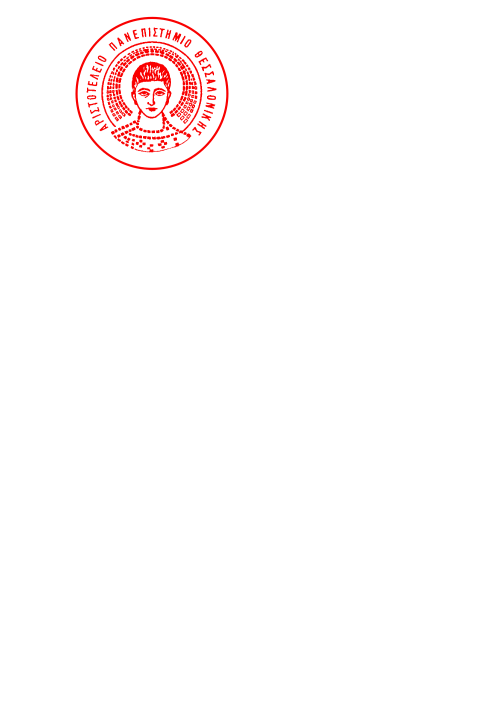 Νοσοκομείο Παπαγεωργίου56403 ΘΕΣΣΑΛΟΝΙΚΗτηλ. 2313/ 323708Fax: 2310/ 994925/e-mail: orl2@med.auth.gr                                 Εκπαιδευτής: κ. Νικολαϊδης Βασίλειος                                                                          Α/ΑΑΡΙΘ. ΜΗΤΡ.10/4/1912/4/1917/4/1919/4/198/5/1910/5/19ΠΑΡΑΤΗΡ.1322833223245033224843227653246463228673229283230893230910323001132314123251113324621432321